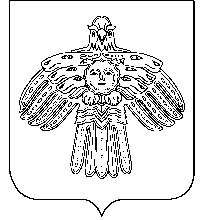                              АДМИНИСТРАЦИЯ                                                               «НИЖНИЙ ОДЕС»  КАР  ОВМÖДЧÖМИНСА       ГОРОДСКОГО  ПОСЕЛЕНИЯ  «НИЖНИЙ ОДЕС»                                                             АДМИНИСТРАЦИЯ           ПОСТАНОВЛЕНИЕШУÖМот «27» октября 2022 года                                                                          №  282О внесении изменений в Постановление администрации городского поселения «Нижний Одес» № 133а от 24 мая 2019 года «Об утверждении системы мониторинга состояния системы теплоснабжения, механизма оперативно-диспетчерского управления в системе теплоснабжения на территории городского поселения «Нижний Одес»В соответствии с Федеральным законом от 06.10.2003 № 131-ФЗ «Об общих принципах организации местного самоуправления в Российской Федерации», Федеральным законом от 27.07.2010  № 190-ФЗ «О теплоснабжении», постановлением Правительства Российской Федерации от 08.08.2012 № 808 «Об организации теплоснабжения в Российской Федерации и о внесении изменений в некоторые акты Правительства Российской Федерации», постановлением Правительства Российской Федерации от 17.10.2015 № 1114 «О расследовании причин аварийных ситуаций при теплоснабжении и о признании утратившими силу отдельных положений Правил расследования причин аварий в электроэнергетике», приказом Министерства энергетики Российской Федерации от 12.03.2013 № 103 «Об утверждении Правил оценки готовности к отопительному периоду», Администрация городского поселения «Нижний Одес»ПОСТАНОВЛЯЕТ: В Постановление администрации городского поселения «Нижний Одес» № 133а от 24 мая 2019 года «Об утверждении системы мониторинга состояния системы теплоснабжения, механизма оперативно-диспетчерского управления в системе теплоснабжения на территории городского поселения «Нижний Одес» внести следующие изменения:1.1. Приложение 2 Механизм оперативно-диспетчерского управления в системе теплоснабжения на территории городского поселения «Нижний Одес» изложить в новой редакции согласно Приложению  № 1 к настоящему постановлению.2. Настоящее постановление вступает в силу со дня его принятия и размещения на официальном сайте  муниципального образования городского поселения «Нижний Одес» в сети Интернет http://нижний-одес.рф.3.  Контроль исполнения настоящего постановления возложить на заместителя руководителя администрации городского поселения «Нижний Одес».Руководитель администрации городского поселения «Нижний Одес»                                        Ю.С.АксеновПриложение № 1Механизм оперативно-диспетчерского управления в системе теплоснабжения на территории городского поселения «Нижний Одес»